cwiwkó-KMYcÖRvZš¿x evsjv‡`k miKvi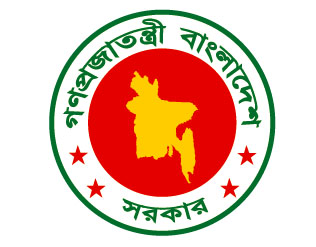 DccwiPvjK, wefvMxq cÖvwYm¤ú` `ßi, wm‡jU wefvM, wm‡jUGescwiPvjK (m¤úªmviY), cÖvwYm¤ú` Awa`ßiÑGi g‡a¨ ¯^vÿwiZevwl©K Kg©m¤úv`b Pzw³RyjvB 1, 2018 Ñ Ryb 30, 2019m~PxcÎKg©m¤úv`‡bi mvwe©K wPÎ :DcµgwYKv  :‡mKkb 1 : iƒcKí (Vision), Awfjÿ¨  (Mission), ‡KŠkjMZ D‡Ïk¨mg~n Ges Kvh©vewj ‡mKkb 2 : †KŠkjMZ D‡Ïk¨, AMÖvwaKvi, Kvh©µg, mg©m¤úv`b m~PK Ges jÿ¨gvÎvmg~n ms‡hvRbx t 1 :  kãms‡ÿc  (Acronyms) ms‡hvRbx t 2 :  Kg©m¤úv`b m~PKmg~n, ev¯ÍevqbKvix `ßi/ ms¯’v Ges cwigvc c×wZ DcµgwYKv (Preamble) miKvwi `ßi/ ms¯’vmg~‡ni cÖvwZôvwbK `ÿZv e„w×, ¯^”QZv I Revew`wnZv †Rvi`vi Kiv, mykvmb msnZKiY Ges m¤ú‡`i h_vh_ e¨envi wewðZKi‡Yi gva¨‡g i~cKí 2021 Gi h_vh_ ev¯Íevq‡bi j‡ÿ¨ -DccwiPvjK, wefvMxq cÖvwYm¤ú` `ßi, wm‡jU wefvM, wm‡jUGescwiPvjK (m¤úªmviY), cÖvwYm¤ú` Awa`ßi Gi g‡a¨ 2018 mv‡ji Ryb gv‡mi 20 Zvwi‡L GB evwl©K Kg©m¤úv`b Pzw³ ¯^vÿwiZ n‡jv |GB Pzw³‡Z ¯^vÿiKvix Dfqcÿ wb¤œwjwLZ welqmg~‡n m¤§Z n‡jb t‡mKkb 1 :i~cKí (Vision), Awfjÿ¨ (Mission), ‡KŠkjMZ D‡Ïk¨mg~n Ges Kvh©vewj :i~cKí (Vision)  :      mK‡ji Rb¨ wbivc`, ch©vß I gvbm¤§Z cÖvwYR Avwgl mieivnKiY |1.2 Awfjÿ (Mission) :     cÖvwYm¤ú‡`i Drcv`b I Drcv`bkxjZv e„w× Ges g~j¨ ms‡hvR‡bi ( Value Addition)  gva¨‡g cÖvwYR Avwg‡li Pvwn`vcyiY |†KvkjMZ D‡Ïk¨mg~n ( Strategic Objectives) :1.3.1 `ß‡ii †KŠkjMZ D‡Ïk¨mg~n :1. Mevw`cï-cvwLi Drcv`b I Drcv`bkxjZv e„w× |2. Mevw`cï-cvwLi ‡ivM cÖwZ‡iva I wbqš¿Y |3. gvbem¤ú` Dbœqb I Kg©ms¯’v‡bi my‡hvM m„wó |4.  cÖvwYRvZ cY¨ Drcv`b, Avg`vbx I ißvwb e„w×‡Z mnvqZv cÖ`vb |5. Mevw`cï-cvwLi †R‡bwUK wi‡mvm© msiÿY I Dbœqb |1.3.2 Avewk¨K †KŠkjMZ D‡Ïk¨mg~n :1.  `ÿZvi m‡½ evwl©K Kg©m¤úv`b Pzw³ ev¯Íevqb ;2. Kvh©vc×wZ, Kg© cwi‡ek I ‡mevi gv‡bvbœqb ;3. `ÿZv I ˆbwZKZvi Dbœqb ;4. Z_¨ AwaKvi ev¯Íevqb †Rvi`viKiY ;5. Avw_©K e¨e¯’vcbvi Dbœqb |Kvh©vejx ( Functions) :1.4.1 `ya, gvsm I wW‡gi Drcv`b e„w× Kiv |1.4.2 Mevw`cï-cvwLi wPwKrmv, †ivM cÖwZ‡iva I wbqš¿Y |1.4.3 Mevw`cï-cvwLi K…wÎg cÖRbb m¤úªmviY |1.4.4 Mevw`cï-cvwLi cywó Dbœqb |1.4.5 Mevw`cï-cvwLi RvZ Dbœqb |1.4.6 cÖvwYm¤ú` Drcv`b DcKiY I cÖvwYRvZ Lv‡`¨I gvb wbqš¿Y Ges ˆe‡`wkK g~`ªv AR©b |1.4.7 Mevw`cï-cvwLi Lvgvi e¨e¯’vcbvi Dbœqb |1.4.8 Mevw`cï-cvwLi †KŠwjKgvY msiÿY I Dbœqb |1.4.9 cÖvwYm¤ú` m¤úwK©Z M‡elYv I  Dbœqb |1.4.10 cÖvwYm¤ú` msµvšÍ AvBb, wewagvjv I bxwZgvjv ev¯Íevqb |1.4.11 cÖvwYm¤ú` wel‡q cÖwkÿ‡Yi gva¨‡g gvbem¤ú` Dbœqb |‡KŠkjMZ D‡Ïk¨, AMÖvwaKvi Kvh©µg, Kg©m¤úv`b m~PK Ges jÿ¨gvÎvmg~n(‡gvU gvb-80)gš¿Yvjq/ wefv‡Mi †KŠkjMZ D‡Ïk¨mg~ngš¿Yvjq/ wefv‡Mi †KŠkjMZ D‡Ïk¨mg~ngvV ch©v‡qi Kvh©vj‡qi Avewk¨K †KŠkjMZ D‡Ïk¨mg~n(†gvU gvb-20)Avwg, DccwiPvjK, wefvMxq cÖvwYm¤ú` `ßi, MYcÖRvZš¿x evsjv‡`k miKv‡ii cÖvwYm¤ú` Awa`ß‡ii cwiPvjK (m¤úªmviY) Gi wbKU A½xKvi KiwQ †h,  GB Pzw³‡Z ewY©Z djvdj AR©‡b m‡Pó _vKe |Avwg, cwiPvjK (m¤úªmviY), MYcÖRvZš¿x evsjv‡`k miKv‡ii DccwiPvjK, wefvMxq cÖvwYm¤ú` `ßi Gi wbKU A½xKvi KiwQ †h, GB Pzw³‡Z ewY©Z djvdj AR©‡b cÖ‡qvRbxq mn‡hvwMZv cÖ`vb Kie | ¯^vÿwiZ :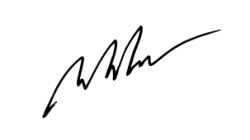                                                                   20/06/2018 wLªt  DccwiPvjK                                                                          -------------------wefvMxq cÖvwYm¤ú` `ßi                                                                          ZvwiLwm‡jU wefvM, wm‡jU |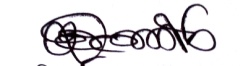                                                                      20/06/2018 wLªt  cwiPvjK (m¤úªmviY)                                                                      --------------------   cÖvwYm¤ú` Awa`ß                                                                               ZvwiL    evsjv‡`k, XvKv  |wefvMxq cÖvwYm¤ú` `ß‡ii Kg©m¤úv`‡bi mvwe©K wPÎ(Overview of the Performance of the Division)mv¤úªwZK AR©b, P¨v‡jÄ Ges fwel¨r cwiKíbv twefvMxq cÖvwYm¤ú` `ßi †`‡ki cÖvwYR Avwg‡li Pvwn`v cyi‡Yi j‡ÿ¨ Mevw`cï I nvum-gyiwMi Drcv`b e„w×mn msiÿY, †ivM wbqš¿Y I RvZ Dbœq‡b cyiæZ¡c~Y© f~wgKv cvjb Ki‡Q | 2016-17 A_© eQ‡i wRwWwc‡Z w¯’ig~‡j¨ cÖvwYm¤ú` Lv‡Zi Ae`vb 1.66% Ges cÖe„w×I nvi 3.21% ( evsjv‡`k A_©‰bwZK mgxÿv, 2016) | †gvU K…wlR wRwWwc‡Z cÖvwYm¤ú` Lv‡Zi Ae`vb cÖvq 14.21% (cÖv°wjZ) | ZvQvov 2016-17 A_© eQ‡i cÖvwYm¤ú` Lv‡Z wRwWwci AvKvi wQj 32,910 †KvwU UvKv (cÖv°wjZ)  hv weMZ 2014-2015 A_© eQ‡ii Zzjbvq 3023 †KvwU UvKv †ekx ( weweGm, 2015-16) | 2016-17 A_© eQ‡i cÖvwYm¤ú` Lv‡Z Drcvw`Z KvuPv I cÖwµqvRvZ cY¨ ißvwb Avq wQj cÖvq 4317.86 †KvwU UvKv (Bwcwe, 2014-15) | RbmsL¨vi cÖvq 20% cÖZ¨ÿ Ges 50% c‡ivÿfv‡e cÖvwYm¤ú` Lv‡Zi Dci wbf©ikxj | AwaKš‘ cÖvwYR Avwg‡li cÖavb Drm gvsm, `ya I wW‡gi Drcv`b weMZ wZb eQ‡i h_vµ‡g 36.11%, 19.46% I 17.16% e„w× †c‡q‡Q | eZ©gv‡b gvsm, `ya I wW‡gi Rb cÖwZ cÖvc¨Zv †e‡o h_vµ‡g 106.21 MÖvg/ w`b,  125.59 wg.wj/w`b I 75.06 wU /eQi G DbœxZ n‡q‡Q hv‡`‡ki µgea©gvb RbmsL¨vi cÖvwYR Avwg‡li Pvwn`v †gUv‡Z ¸iæZ¡c~Y© f~wgKv ivL‡Q | GB †cÖÿvc‡U weMZ wZb eQ‡i wefvMxq cÖvwYm¤ú` `ß‡ii AR©bmg~n  wb¤œiƒc t mgm¨v Ges P¨v‡jÄmg~n tMevw`cïi ¸YMZ gvbm¤úbœ Lv‡`¨i AcÖZzjZv, †iv‡Mi cÖv`yf©ve, myôz msiÿY I wecYb e¨e¯’vi Afve, cÖhyw³MZ Áv‡bi Afve, m‡PZbZvi Afve, cÖ‡Yv`bvg~jK D‡`¨v‡Mi Afve, Drcv`b mvgMÖxi D”P g~j¨, Rjevq~ cwieZ©‡bi cÖfve, mxwgZ Rbej BZ¨vw` cÖvwYm¤ú` Dbœq‡b Ab¨Zg P¨v‡jÄ | fwel¨r cwiKíbv twfkb 2021 Abyhvqx RbcÖwZ `ya, gvsm I wW‡gi Pvwn`vi jÿ¨gvÎv h_vµ‡g 150 wgwj/w`b, 110 MÖvg/w`b I 104 wU/ eQi cyi‡Yi R‡b¨ wefvMxq cÖvwYm¤ú` `ßi wewfbœ D‡`¨vM MÖnY K‡i‡Q | Mevw`cï I cvwLi †ivM wbqš¿Y, bRi`vwi, wPwKrmv †mevi ¸YMZ gvb Dbœqb Ges †ivM AbymÜ¨vb M‡elbvMvi ¯’vcb | `y» I gvsmj Rv‡Zi Miæ Drcv`b e„w×I Rb¨ K…wÎg cÖRbb Kvh©µg m¤úªmvi‡Yi gva¨‡g Miæ-gwn‡li RvZ Dbœqb Ges AwaK gvsm Drcv`b ÿgZv m¤úbœ eªvngv Miæi  RvZ ms‡hvRb | cï Lv‡`¨I mieivn evov‡Z DbœZ Rv‡Zi Nvm Pvl m¤úªmviY, wUGgAvi cÖhyw³i cÖPjb I cï Lv‡`¨i gvb wbqš¿Y M‡elYvMvi ¯’vcb | ZvÕQvov cÖvwYm¤ú‡`i †UKmB Drcv`b wbwðZ Kivi cvkvcvwk cÖvwYR Avwg‡li  wbivcËv weavb, Avcvgi Rb‡Mvôxi cywói Pvwn`vcyiY, ißvwb Avq e„w× I Awfô Rb‡Mvôxi Ask MÖn‡Yi gva¨‡g Kvw•LZ Av_©mvgvwRK Dbœqb wbwðZKiY | 2018-19 A_© eQ‡i cÖavb m¤¢ve¨ AR©bmg~n tMevw`cïi Drcv`bkxjZvi e„w×i gva¨‡g `ya, gvsm Ges wW‡gi Drcv`b h_vµ‡g 4.00 jÿ †gwUªK Ub, 4.00 jÿ †gwUªK Ub Ges  93.00 †KvwU‡Z DbœxZ Kiv ; †ivM cÖwZ‡iv‡a 0.75 ‡KvwU Mevw`cï-cvwL‡K wUKv cÖ`vb;cÖvq 8.00 jÿ †ivMvµvšÍ Mevw`cï I 42.00 jÿ nvum-gyiwMi wPwKrmv cÖ`vb;Mevw`cïi RvZ Dbœq‡b †`ke¨vcx cÖvq 0.60 jÿ Mvfx‡K K…wÎg cÖRbb Kiv ;Mevw`cï-cvwL cvj‡b mÿgZv e„w×‡Z 2100 DVvb ˆeVK cwiPvjbv Kiv ;‡KŠkjMZ D‡Ïk¨(StrategicObjective)‡KŠkjMZ D‡Ï‡k¨i gvb(Weight of StrategicObjective)Kvh©µg(Active)Kg©m¤úv`b m~PK(PerformanceIndicators)GKK(Unit)Kg©m¤úv`b m~P‡Ki gvb(Weight of PerformanceIndicators)cÖK„Z AR©bcÖK„Z AR©bjÿ¨gvÎv/ wbY©vqK :2018-19jÿ¨gvÎv/ wbY©vqK :2018-19jÿ¨gvÎv/ wbY©vqK :2018-19jÿ¨gvÎv/ wbY©vqK :2018-19jÿ¨gvÎv/ wbY©vqK :2018-19jÿ¨gvÎv/ wbY©vqK :2018-19cÖ‡ÿcb2019-20cÖ‡ÿcb2020-21‡KŠkjMZ D‡Ïk¨(StrategicObjective)‡KŠkjMZ D‡Ï‡k¨i gvb(Weight of StrategicObjective)Kvh©µg(Active)Kg©m¤úv`b m~PK(PerformanceIndicators)GKK(Unit)Kg©m¤úv`b m~P‡Ki gvb(Weight of PerformanceIndicators)cÖK„Z AR©bcÖK„Z AR©bAmvaviYAwZ DËgAwZ DËgDËgPjwZ gvbPjwZ gv‡bi wb‡¤œcÖ‡ÿcb2019-20cÖ‡ÿcb2020-21‡KŠkjMZ D‡Ïk¨(StrategicObjective)‡KŠkjMZ D‡Ï‡k¨i gvb(Weight of StrategicObjective)Kvh©µg(Active)Kg©m¤úv`b m~PK(PerformanceIndicators)GKK(Unit)Kg©m¤úv`b m~P‡Ki gvb(Weight of PerformanceIndicators)2016-172017-18100%90%80%80%70%60%cÖ‡ÿcb2020-21‡KŠkjMZ D‡Ïk¨(StrategicObjective)‡KŠkjMZ D‡Ï‡k¨i gvb(Weight of StrategicObjective)Kvh©µg(Active)Kg©m¤úv`b m~PK(PerformanceIndicators)GKK(Unit)Kg©m¤úv`b m~P‡Ki gvb(Weight of PerformanceIndicators)2016-172017-18100%70%60%cÖ‡ÿcb2020-21123456789101011121314151.Mevw`cï-cvwLi Drcv`b I Drcv`bkxjZv e„w×25K…wÎg cÖRbb     m¤úªmviYcÖRb‡bi msL¨vmsL¨v(jÿ)15.000.500.550.600.580.560.550.540.610.621.Mevw`cï-cvwLi Drcv`b I Drcv`bkxjZv e„w×25 1.2 msKi Rv‡Zi Mevw`cïi evQz‡ii Z_¨ msMÖnZ_¨ msM„nxZ evQzimsL¨v(jÿ)10.000.160.180.250.230.220.180.170.260.272. Mevw`cï-cvwLi †ivM cÖwZ‡iva I wbqš¿Y282.1 wUKv cÖ`vb m¤úªmviYwUKv cÖ‡qvMK…Z cïcvwLi msL¨vmsL¨v(‡KvwU)10.000.660.650.750.730.700.650.640.760.772. Mevw`cï-cvwLi †ivM cÖwZ‡iva I wbqš¿Y282.2 Mevw`cïi wPwKrmv cÖ`vbwPwKrmvK…Z cïmsL¨v(jÿ)5.007.507.608.007.907.807.607.009.0010.002. Mevw`cï-cvwLi †ivM cÖwZ‡iva I wbqš¿Y282.3 nvum-gyiwMi wPwKrmv cÖ`vbwPwKrmvK…Z nvum-gyiwMmsL¨v(jÿ)5.0032.0038.0042.0041.5040.0038.0037.0043.0044.002. Mevw`cï-cvwLi †ivM cÖwZ‡iva I wbqš¿Y282.4 Mevw`cï-cvwLi †ivM AbymÜ¨v‡b bgybv msMÖn I M‡elYvMv‡i †cÖiY‡cÖixZ bgybvmsL¨v5.001865187018751874187218701869190019252. Mevw`cï-cvwLi †ivM cÖwZ‡iva I wbqš¿Y282.5 Mevw`cï-cvwLi wWwRR mvwf©j¨vÝmvwf©j¨vÝK…Z‡ivM msµg‡bi msL¨vmsL¨v3.00  187300350340325300299360370‡KŠkjMZ D‡Ïk¨(StrategicObjective)‡KŠkjMZ D‡Ï‡k¨i gvb(Weight of StrategicObjective)Kvh©µg(Active)Kg©m¤úv`b m~PK(PerformanceIndicators)GKK(Unit)Kg©m¤úv`b m~P‡Ki gvb(Weight of PerformanceIndicators)cÖK„Z AR©bcÖK„Z AR©bjÿ¨gvÎv/ wbY©vqK :2018-19jÿ¨gvÎv/ wbY©vqK :2018-19jÿ¨gvÎv/ wbY©vqK :2018-19jÿ¨gvÎv/ wbY©vqK :2018-19jÿ¨gvÎv/ wbY©vqK :2018-19jÿ¨gvÎv/ wbY©vqK :2018-19cÖ‡ÿcb2019-20cÖ‡ÿcb2020-21‡KŠkjMZ D‡Ïk¨(StrategicObjective)‡KŠkjMZ D‡Ï‡k¨i gvb(Weight of StrategicObjective)Kvh©µg(Active)Kg©m¤úv`b m~PK(PerformanceIndicators)GKK(Unit)Kg©m¤úv`b m~P‡Ki gvb(Weight of PerformanceIndicators)cÖK„Z AR©bcÖK„Z AR©bAmvaviYAwZ DËgAwZ DËgDËgPjwZ gvbPjwZ gv‡bi wb‡¤œcÖ‡ÿcb2019-20cÖ‡ÿcb2020-21‡KŠkjMZ D‡Ïk¨(StrategicObjective)‡KŠkjMZ D‡Ï‡k¨i gvb(Weight of StrategicObjective)Kvh©µg(Active)Kg©m¤úv`b m~PK(PerformanceIndicators)GKK(Unit)Kg©m¤úv`b m~P‡Ki gvb(Weight of PerformanceIndicators)2016-172017-18100%90%80%80%70%60%cÖ‡ÿcb2020-21‡KŠkjMZ D‡Ïk¨(StrategicObjective)‡KŠkjMZ D‡Ï‡k¨i gvb(Weight of StrategicObjective)Kvh©µg(Active)Kg©m¤úv`b m~PK(PerformanceIndicators)GKK(Unit)Kg©m¤úv`b m~P‡Ki gvb(Weight of PerformanceIndicators)2016-172017-18100%70%60%cÖ‡ÿcb2020-21123456789101011121314153. gvbem¤ú` Dbœqb I Kg©ms¯’v‡bi my‡hvM m„wó 173.1 Lvgvix cÖwkÿY        cÖ`vbcÖwkÿY cÖvß LvgvixmsL¨v4.008700070009000899089807000680010000110003. gvbem¤ú` Dbœqb I Kg©ms¯’v‡bi my‡hvM m„wó 173.2 Mevw`cï-cvwL cvj‡b mÿgZv e„w×‡Z DVvb ˆeV‡Ki Av‡qvRbAv‡qvwRZ DVvb ˆeVKmsL¨v4.004640205021002095208020502040215022003. gvbem¤ú` Dbœqb I Kg©ms¯’v‡bi my‡hvM m„wó 17DVvb ˆeV‡K AskMÖnYKvixmsL¨v4.008700020500210002095020800205002040021500220003. gvbem¤ú` Dbœqb I Kg©ms¯’v‡bi my‡hvM m„wó 173.3 Nvm Pvl      m¤úªmviYNvm PvlK…Z RwgGKi4.0085.678.0085.0083.0080.0078.0076.0086.0087.003. gvbem¤ú` Dbœqb I Kg©ms¯’v‡bi my‡hvM m„wó 173.4 KmvB cÖwkÿYcÖwkÿY cÖvß KmvB Gi msL¨vmsL¨v1.00----807876757485904. wbivc` cÖvwYRvZ cY¨ Drcv`b, Avg`vbx I ißvwb e„w×‡Z mnvqZv 104.1 cïLv`¨ AvBb ev¯Íevq‡b Lvgvi/wdWwgj/n¨vPvix cwi`k©bcwi`k©bK…Z Lvgvi/ wdWwgj/n¨vPvwimsL¨v5.003100300031003095308030002990320033004. wbivc` cÖvwYRvZ cY¨ Drcv`b, Avg`vbx I ißvwb e„w×‡Z mnvqZv 104.2 †gvevBj †KvU© cwiPvjbvcwiPvwjZ †gvevBj †KvU©msL¨v2.00----201918181621224. wbivc` cÖvwYRvZ cY¨ Drcv`b, Avg`vbx I ißvwb e„w×‡Z mnvqZv 104.3 Lvgvi          †iwR‡óªkb‡iwR‡óªkbK…Z LvgvimsL¨v3.00----17161514121819Kjvg-1Kjvg-2Kjvg-3Kjvg-4Kjvg-4Kjvg-5Kjvg-6Kjvg-6Kjvg-6Kjvg-6Kjvg-6‡KŠkjMZ D‡Ïk¨(StrategicObjective)‡KŠkjMZ D‡Ï‡k¨I gvb(Weight of StrategicObjective)Kvh©µg(Active)Kg©m¤úv`b m~PK(PerformanceIndicators)GKK(Unit)GKK(Unit)Kg©m¤úv`b m~P‡Ki gvb(Weight of PerformanceIndicators)jÿ¨gvÎvi gvb-2018-19jÿ¨gvÎvi gvb-2018-19jÿ¨gvÎvi gvb-2018-19jÿ¨gvÎvi gvb-2018-19jÿ¨gvÎvi gvb-2018-19‡KŠkjMZ D‡Ïk¨(StrategicObjective)‡KŠkjMZ D‡Ï‡k¨I gvb(Weight of StrategicObjective)Kvh©µg(Active)Kg©m¤úv`b m~PK(PerformanceIndicators)GKK(Unit)GKK(Unit)Kg©m¤úv`b m~P‡Ki gvb(Weight of PerformanceIndicators)AmvaviY(Excellent)AwZ DËg(Very Good)DËg(Good)PjwZ gvb(Fair)PjwZ gv‡bi wb‡¤œ(Poor)‡KŠkjMZ D‡Ïk¨(StrategicObjective)‡KŠkjMZ D‡Ï‡k¨I gvb(Weight of StrategicObjective)Kvh©µg(Active)Kg©m¤úv`b m~PK(PerformanceIndicators)GKK(Unit)GKK(Unit)100%90%80%70%60%`ÿZvi m‡½ evwl©K Kg©m¤úv`b Pzw³ ev¯Íevqb 42018-19 A_© eQ‡ii Lmov evwl©K Kg©m¤úv`b Pzw³ `vwLjwba©vwiZ mgqmxgvi g‡a¨ Lmov Pzw³ gš¿Yvjq/ wefv‡M `vwLjK…ZZvwiL117 GwcÖj19 GwcÖj20 GwcÖj23 GwcÖj25 GwcÖj`ÿZvi m‡½ evwl©K Kg©m¤úv`b Pzw³ ev¯Íevqb 42018-19 A_© eQ‡ii evwl©K Kg©m¤úv`b Pzw³ ev¯Íevqb cwiexÿY‰ÎgvwmK cÖwZ‡e`b `vwLjK…ZmsL¨v143------`ÿZvi m‡½ evwl©K Kg©m¤úv`b Pzw³ ev¯Íevqb 42018-19 A_© eQ‡ii evwl©K Kg©m¤úv`b Pzw³i Aa© evwl©K g~j¨vqb cÖwZ‡e`b `vwLjwba©vwiZ ZvwiL Aa© evwl©K g~j¨vqb cÖwZ‡e`b `vwLjK…ZZvwiL 115 Rvbyqvix16 Rvbyqvix17 Rvbyqvix18 Rvbyqvix21 Rvbyqvix`ÿZvi m‡½ evwl©K Kg©m¤úv`b Pzw³ ev¯Íevqb 42017-18 A_© eQ‡ii evwl©K Kg©m¤úv`b Pzw³i g~j¨vqb cÖwZ‡e`b `vwLjevwl©K g~j¨vqY cÖwZ‡e`b `vwLjK…ZZvwiL113 RyjvB16 RyjvB18 RyjvB20 RyjvB23 RyjvBKvh©vc×wZ, Kg© cwi‡ek I †mevi gv‡bvbœqb 9gvV ch©v‡qi Kvh©vjq mg~‡n Kgc‡ÿ GKwU AbjvBb †mev Pvjy Kiv AbjvBb †mev PvjyK…ZZvwiL131 wW‡m¤^i31 Rvbyqvix28 †deªæqvix----Kvh©vc×wZ, Kg© cwi‡ek I †mevi gv‡bvbœqb 9`ßi ev ms¯’vi Kgc‡ÿ GKwU †mecÖwµqv mnRxK…Z †mecÖwµqv mnRxK…Z  ZvwiL131 wW‡m¤^i31 Rvbyqvix28 †deªæqvix15 RvbyqvixKvh©vc×wZ, Kg© cwi‡ek I †mevi gv‡bvbœqb 9D™¢vebx D‡`¨vM I Small Improvement Project (SIP) ev¯ÍevqbD™¢vebx D‡`¨vM ev¯ÍevwqZZvwiL14 Rvbyqvix11 Rvbyqvix18 Rvbyqvix25 Rvbyqvix31 RvbyqvixKvh©vc×wZ, Kg© cwi‡ek I †mevi gv‡bvbœqb 9D™¢vebx D‡`¨vM I Small Improvement Project (SIP) ev¯ÍevqbGmAvBwc ev¯ÍevwqZ%125--------Kvh©vc×wZ, Kg© cwi‡ek I †mevi gv‡bvbœqb 9wcAviGj ïiæi 2 gvm c~‡e© mswkøó Kg©Pvixi wcAviGj, QzwUi bM`vqb I †cbkb gÄyixcÎ hyMcr Rvwi wbwðZ KiYmswkøó Kg©Pvixi wcAviGj, QzwUi bM`vqb cÎ hyMcr Rvwi wbwðZ KiY%11009080----Kvh©vc×wZ, Kg© cwi‡ek I †mevi gv‡bvbœqb 9wmwU‡Rbm PvU©vi Abyhvqx †mev cÖ`vbcÖKvwkZ wmwU‡Rb PvU©vi Abyhvqx †mev cÖ`vbK…Z%110090807060Kvh©vc×wZ, Kg© cwi‡ek I †mevi gv‡bvbœqb 9Awf‡hvM cÖwZKvi e¨e¯’v ev¯Íevqbwb®úwËK…Z Awf‡hvM%190807060--Kvh©vc×wZ, Kg© cwi‡ek I †mevi gv‡bvbœqb 9‡mev cÖZ¨vkx Ges `k©bv_©x‡`i Rb¨Uq‡jUmn A‡cÿvMvi (Waiting Room) Gi e¨e¯’v MÖnY wba©vwiZ mgqmxgvi g‡a¨ †mev cÖZ¨vkx Ges `k©bv_x©‡`i  Rb¨ Uq‡jUmn A‡cÿvMvi PvjyK…ZZvwiL131 wW‡m¤^i31 Rvbyqvix28 †deªæqvix----Kvh©vc×wZ, Kg© cwi‡ek I †mevi gv‡bvbœqb 9‡mevi gvb m¤ú‡K©  †mev MÖnxZv‡`i gZvgZ cwiexÿ‡Yi e¨e¯’v Pvjy Kiv†mev MÖnxZv‡`i gZvgZ cwiexÿ‡Yi e¨e¯’v PvjyK…ZZvwiL131 wW‡m¤^i31 Rvbyqvix28 †deªæqvix----